Проект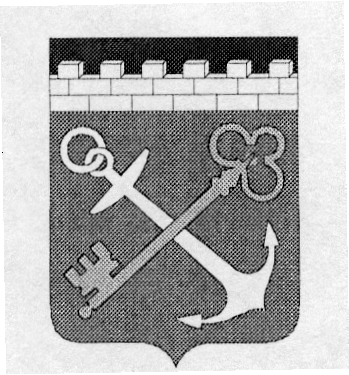 КОМИТЕТ ПО КУЛЬТУРЕ  ЛЕНИНГРАДСКОЙ ОБЛАСТИПРИКАЗот  «___» ___________2014г.     № ______В целях приведения правовых актов комитета по культуре Ленинградской области (далее - Комитет) в соответствие с пунктом 1 статьи 7 областного закона Ленинградской области от 11 декабря 2007 года N2 174-0З «О правовых актах Ленинградской области», учитывая то, что суть приказа Комитета от 19 сентября 2014 года №01-03/14-49 «О внесении изменений в приказ  комитета по культуре Ленинградской области от 15 августа 2014 года № 01-03/14-47 «О внесении изменений в приказ  комитета по культуре Ленинградской области от 25 апреля 2014 года № 01-04/14-75  «Об утверждении состава контрактной службы комитета по культуре Ленинградской области» имеет ненормативный характер, следовательно, правовой акт такого содержания должен быть издан в форме распоряжения,приказываю:1. Признать недействительным приказ Комитета 19 сентября 2014 года              №01-03/14-49  «О внесении изменений в приказ  комитета по культуре Ленинградской области от 15 августа 2014 года № 01-03/14-47 «О внесении изменений в приказ  комитета по культуре Ленинградской области от 25 апреля 2014 года № 01-04/14-75  «Об утверждении состава контрактной службы комитета по культуре Ленинградской области» в связи с несоответствием действующему законодательству по формальному признаку и отменить его.2. Настоящий приказ вступает в силу со дня его официального опубликования.3. Контроль за исполнением настоящего приказа оставляю за собой.Председатель комитета                                                                            Н.Г. КононенкоОб отмене приказа  комитета по культуре Ленинградской области              от 19 сентября 2014 года №01-03/14-49  «О внесении изменений в приказ  комитета по культуре Ленинградской области от 15 августа 2014 года               № 01-03/14-47 «О внесении изменений в приказ  комитета по культуре Ленинградской области от 25 апреля 2014 года № 01-04/14-75  «Об утверждении состава контрактной службы комитета по культуре Ленинградской области»